Gratin de chou-fleur aux lardons et à la moutarde à l’ancienne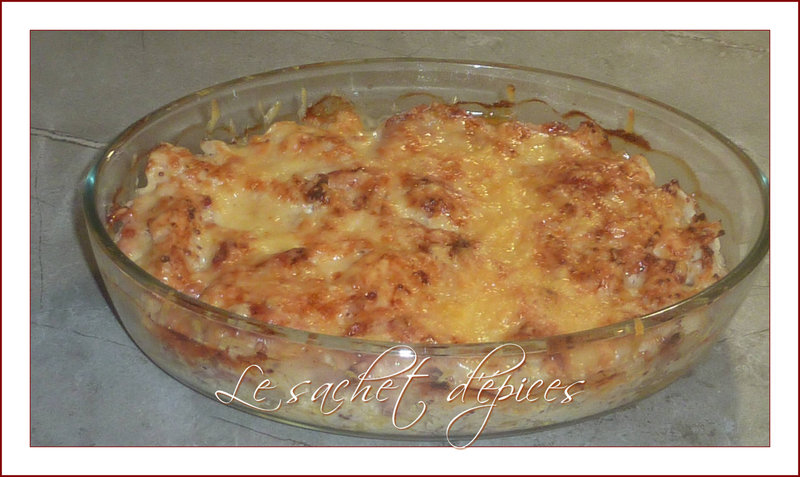 Préparation : 15 min ; Cuisson : 35 minIngrédients pour 4 personnes :500 g de chou-fleur cru200 g d'allumettes de bacon (lardons fumés pour moi)100 g de fromage râpé100 g de fromage blanc100 g de crème fraîche2 cuillerées à soupe de moutarde à l'anciennesel, poivrePréparation :   Coupez le chou-fleur en fleurettes et rincez-le à l'eau. Chauffez de l'eau dans un faitout et plongez les fleurettes dans l'eau bouillante, salez. Faites cuire pendant 15 min.   Préchauffez votre four à 180° C.   Faites griller les lardons dans une poêle sans ajout de matière grasse.    Dans un bol, mélangez le fromage blanc, la crème fraîche et la moutarde à l'ancienne. Salez et poivrez.   Quand le chou-fleur est cuit, égouttez-le et versez-le dans un saladier. Ajoutez les lardons et la sauce, mélangez bien.   Versez le tout dans un plat à gratin et parsemez de fromage râpé.   Enfournez 20 min environ.